Роль кроссвордов и ребусов в изучении английского языка. Изучение иностранного языка – процесс нелегкий, требующий огромных усилий, времени и отдачи со стороны обучающегося, поэтому очень часто первоначальный интерес и желание его изучать могут исчезнуть, особенно у детей. Поэтому преподавателю нужно постоянно искать способы и всевозможные средства, чтобы этот интерес поддержать.             Несомненно, использование игровых технологий на уроке имеет огромное значение в процессе обучения ребенка английскому языку. Одним из вариантов игры на уроке является кроссворд. Решение красочных, иллюстрированных кроссвордов или ребусов не оставит безразличным ребенка и сможет заинтересовать его. Кроссворды помогут разнообразить урок, сделать более эффективным и привлекательным для ребенка. Кроме того, в случае успешного разгадывания, у ребенка повышается самооценка, появляется желание продолжать.                 В современной методике обучение лексике организовано путем овладения словом в контексте, а не только заучиванием списка слов. Для начала необходимо ознакомить учащихся с грамматикой, применяя уже известную лексику, а затем расширить лексический запас с опорой на эти грамматические модели. Эту задачу так же можно решить используя на уроке кроссворды и ребусы.Разгадывая кроссворды и ребусы,  учащиеся укрепляют свою память, идет  активизация мыслительной деятельности.  Систематическое использование кроссвордов и ребусов способствует обогащению лексического запаса учащихся. Если же кроссворд разгадан, у учащегося повышается самооценка. Применение технологии кроссворда помогает в развитие таких основных качеств креативности, как беглость, гибкость и оригинальность мысли, интеллектуальная самостоятельность учащихся.  Итак, занятия с разгадыванием кроссвордов очень полезны, т.к. с их помощью можно закреплять учебный материал, значительно пополнить словарный запас, отработать навыки правописания иностранных слов.Кроме того, кроссворды на уроке – это актуализация и закрепление знаний, привлечение внимания к материалу, интеллектуальная зарядка в занимательной форме, они тренируют зрительную память и активизируют мыслительную деятельность ребенка. Учащимся нравится решать кроссворды, потому что кроссворд это познание мира через догадки, это самостоятельный поиск на вопросы, это заряд оптимизма после решения или стремление продолжить решение дальше, даже если не все удалось с первого раза.                Я совсем недавно увлеклась составлением кроссвордов и ребусов  и их применение на уроках английского языка уже стало приносить  свои плоды. Вот несколько вариантов кроссвордов и ребусов, которые я использую на своих уроках.                                   Crossword 1Clues        ACROSS                                                                DOWN3. That’s my new boyfriend. What’s _______ name?     1. What time ____ she come home?5. It’s ______ right.                                                         2. There are lots _____ things to do here.6. Post ____                                                                     3. Can I ______ you?7. Manchester United is a football ________.                 4. Schools ________ at 9 o’clock.10. This big fish can eat people.                                       8. What’s the ________ ? 12. You buy food here.                                                    9. an ice ____________15.                                                                                    10.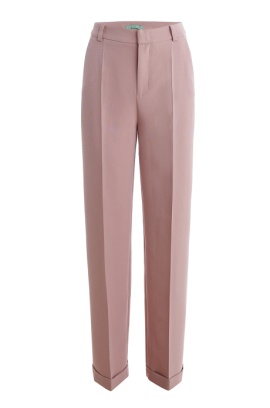 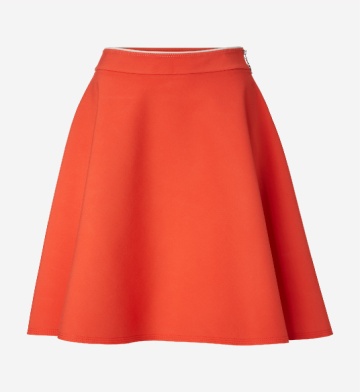                                                                                        11.Where is Tom? ____’s upstairs.17. Jonny Depp is a film _____.                                    12. You buy this on holiday.18. Where _____ you going?                                         13. I haven’t got _____ money. 21. Kings and queens, princes and                                14. You eat this in the morning.princesses live here.                                                       16. The opposite of ‘late’22. What’s _____ address?                                           17. You can swim or fish here.23. The opposite of dark hair is_____ hair. 28.                                                                                  19.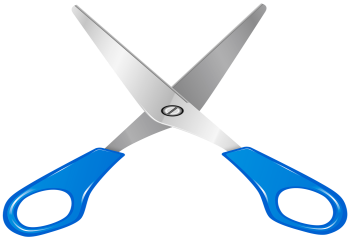 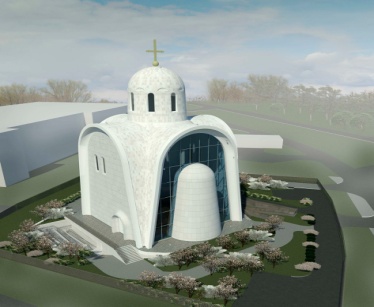 30.  How much are ____ badges over there?                 20. You do this with your eyes.37. We aren’t doing ________ at the moment.              24. ____this your pen?39. not the same                                                              25. Where ___ you live?                                                                                        26.  We’re going to the theatre. Do you                                                                                                want to join ____?                                                                                                                       27. What are you_______?                                                                                         29. I _____ in bed when I’m ill.                                                                                                31.   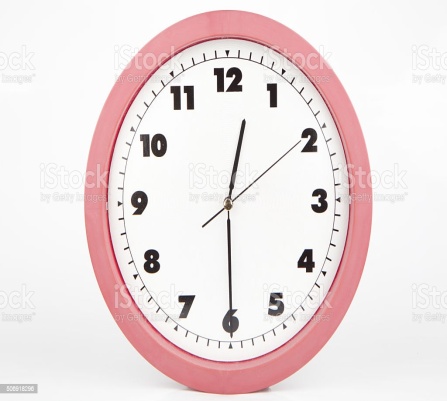                                                                                         32.   There are ____ pupils in the class.                                                                                        33. the opposite of ‘good’.                                                                                        34. _____,two,three                                                                                 35.        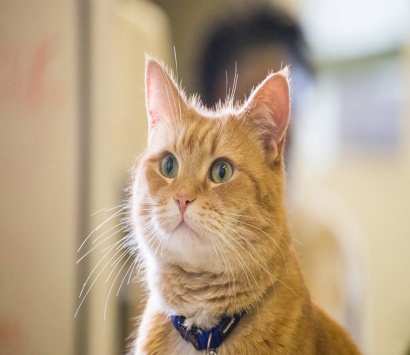                                                                   36. Where is Bob? I can’t  _____.                                                                                        38. Let’s go ___ the cinema.                      Crossword 2CluesACROSS                                                          DOWN4. ______ Tuesday                                                    1. Happy _______!6. Victor and Mary are Kate’s ___________           2. The opposite of ‘bad’7. Don’t = Do ____                                                  3. ____ this your pen?9. How do you ____                                                 5. What’s your _______?10. Don’t  ___ silly!                                                  6. _______, ten, eleven11. This is Bob. ___’s from London.                        8. ____ old are you?13. the opposite of ‘upstairs’                                    10. Ann is Sue’s ______ friend.15. What are you up _____?                                     11. What colour eyes ____she got?17. Get out of the ______.                                        12. Son and ___________19. 4+4 =?                                                                 14. Where is Jane? - ____’s in the room.20. Geography is a school _________.                     16. Please _______ the window.22. How do you say “hello” ___ French?                 17. ________ you like to dance?23. blue + yellow = _____.                                        18. The past simple form of ‘become’26. A Jaguar is a fast ____.                                        21. Can I have an orange _______, please?27. Pleased to _____ you.                                          23. Boy and ______28. the opposite of ‘small’                                         24. Good                                                                                   25. Where _____ you from?                                                      Revision crossword 3Clues                           Across                                                                             Down‘I’m’ is the short form of I ___.                            1. the eighth month of the yearthe past tense of ‘fight’                                         2. A Toyota is a ______ car.a young person                                                      3. Wake ____!Arthur Conan Doyle was_____ in 1859.              4. Where are they? I can’t find _____.It’s spring. The _______ is green.                        5. Let’s ____ swimming.You can sing very well.                                        6. What’s on at the cinema? I don’t ___.Oh look! There’s Jonny Depp. Do you                 7. ____ you like bananas?like ______?                                                          8. Susan has blond hair and _____ eyes.the past form of ‘be’                                             10. husband and _______the past tense of ‘see’                                           13. I need ______ money.      17. When did you go to Moscow?                             15. He’s _________ jeans now.            We  _______ yesterday.                                       16. The Lady in Black is a ______.      19. I come ______ at 5 o’clock every day.                17. Would you like to ____ to the club      20. _______ do you live?                                                 with us?      21. Britain has a queen, but America has a ____.      18. Her dad usually watches ____on TV.      24. You write with this.      26. the past tense of ‘can’                                           22. the opposite of ‘boring’                                     28. She _____ me a nice birthday present last year.   23. Hurry up! We must leave_____.29. _____ you see Mary yesterday?                                   24. He took ____ in that football30. a small country house                                                          competition last week.31. _____ is short for television                                          25. first, _____, third…32. We went to the USA five years ____.                          27. Only women and girls wear this.33. You wear these inside your shoes.                                34. I missed the train yesterday, 35. September is the ________ month of the year.                   because I ____ up late.37. the past form of ‘find’                                                   36. ____ do you do.38. I’m sorry. It’s all ___ fault.39. Where _____ you born?                                                  VERBSSQUARESFind 20 more irregular past tenses.Find 10 more places.Unravel the pictogram. Write the first letters of the products in these pictures. And then you’ll read the sentence.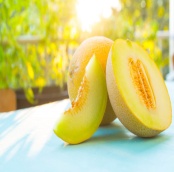 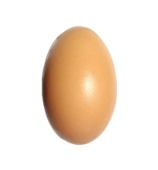 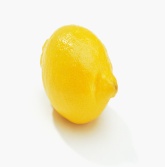 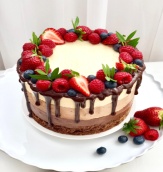 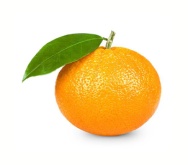 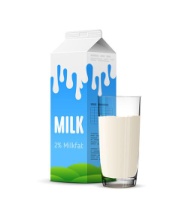 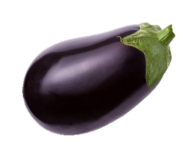 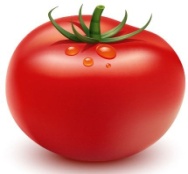 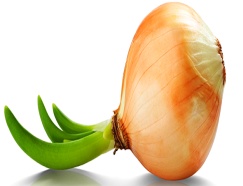 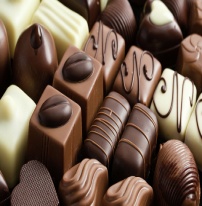 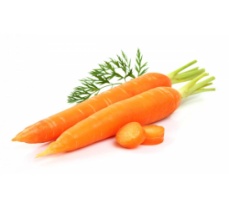 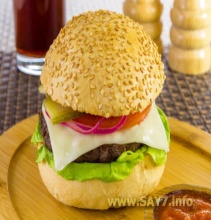 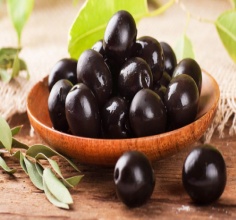 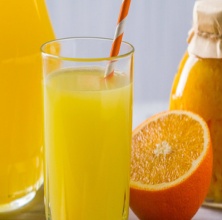 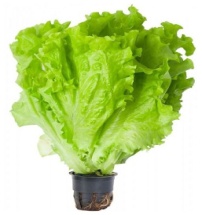 ( Welcome to school!)KEYS:Crossword 1.Across:                                                      Down:3.his                                                           1.does5.all                                                            2.of6.office                                                      3.help7.team                                                       4.starts10.shark                                                    8.matter12.supermarket                                         9.skater15.trousers                                                10.skirt17.star                                                       11.he18.are                                                        12.souvenir21.castle                                                    13.any22.your                                                      14.breakfast23.fair                                                        16.early28.scissors                                                 17.sea30.these                                                     19.church37.anything                                               20.see39.different                                                24.is                                                                   25.do                                                                   26.us                                                                   27.doing                                                                   29.stay                                                                   31.half                                                                   32.some                                                                   33.bad                                                                   34.one                                                                   35.cat                                                                   36.him                                                                   38.to                                           Crossword 2.Across:                                                 Down:4. on                                                         1. birthday6. neighbours                                           2. good7. not                                                        3. is9. do                                                         5. name10. be                                                       6. nine11. he                                                       8. how13. downstairs                                         10. best15. to                                                       11. has17. way                                                    12. daughter19. eight                                                   14. she20. subject                                                16. open22. in                                                         17. would23. green                                                   18. became26. car                                                       21. juice27. meet                                                    23. girl28. large                                                    24. nice                                                                  25. areCrossword 3.Across:                                                Down: 1.am                                                   1.august2. fought                                            2.fast6.kid                                                   3.up8.born                                                 4.them9.grass                                                5.go10.well                                                6.know11.him                                                 7.do12.was                                                 8.blue14.saw                                                 10.wife17.went                                               13.some19.home                                              15.wearing20.where                                             16.ghost21.president                                        17.want24.pen                                                  18.news26.could                                               22.exciting28.gave                                                 23.quickly29.did                                                    24.part30.cottage                                            25.second 31.TV                                                    27.dress32.ago                                                   34.got33.socks                                                36.how35.ninth 37.found 38.my 39.were1.2.3.4.5.6.7.8.9.10.11.12.13.14.15.16.17.18.19.20.21.22.23.24.25.26.27.28.29.30.31.32.33.34.35.36.37.38.39.12 3  4 5  6 7 89 1011 12131415 1617181920  21 22 23 24252627 28  1.2.3.4.5.6.7.8.9.10.11.12.13.14.15.16.17.18.19.20.21.22.23.24.25.26.27.28.29.30.31.32.33.34.35.36.37.38.39.SLASYDFLEWBSONZWCRCAKBROUGHTBCAUGHTOJKMKNRQHPMGNTIMEJSAWXTFOUNDMCULLIQYFEUEXLPQPTOOKFSWWHTDLEFTZDABAZKDEHEKYGMINCIFOMPXRPSMJDHWDAAWHTZERAQFRJVCVIGAVEWDGEUBERDIXSHWTEFLTBDAUYBHACCOULDCVNCAMEDEUAOGVRISLANDIDRTPFCQPFMEPQECOBOSSHOPRKSDSHORAHAERYTSTSGCERJAFTADOBAJGSMGXBUBFHTPVRTVWORWFKABEACHTNANIILPKNJIMXNACIULCYZLLOTQESKMVILLAGEFVCINEMAUEMSEA